
D/O/B 5th Feb 1992
120 Rockfield Court
Dundalk
Co. Louth
Phone: 086 724 9117
ChrisGleesonFlood@Hotmail.Com
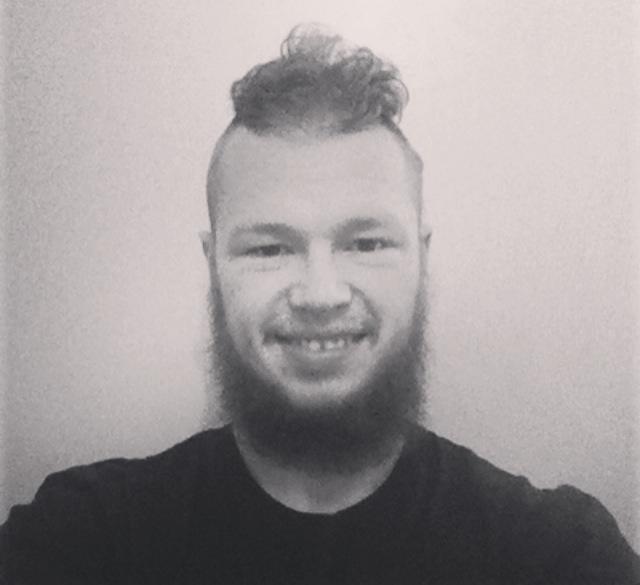 Personal Profile
Perceptive, highly motivated individual who is always pushing to be better.
Articulate man who is also nimble & quick-thinking when needed.
Very focused, energetic & creative person.

Education & TrainingExercise, Health Studies & Personal Training. National Training Centre, Dublin. 2013 – Present
(College course completed, Exams in July)
Leaving Certificate, O’Fiaich College 2011
Junior Culinary Arts Course, D.I.T – 2011
Junior Certificate, O’Fiaich College - 2009Career HistoryGym Instructing Experience
The Gym Dundalk - PresentHelping Clients gain & maintain a healthy lifestyleHelping clients achieve their fitness goalsEnsuring everyone is training safely

Night Club Floor StaffRidleys Nightclub from August 2011 – December 2011
   The Office Nightclub from April 2012 – September 2012Collected glasses & ensured the building was cleanMade sure the bars were constantly stocked with drink and iceCollected glasses & other floor staff dutiesCar Valet
Rock Cabs 2008 – 2010                                         Made sure all cars & busses were spotless before they left the baseValeted cars which were left in by customersEnsured the garage was always clean & tidyPersonal Interest & AchievementsBodybuilding & all other types of resistance trainingHas a keen interest in all Male & Female fashionSketching new Male & Female clothing ideasRoman & Greek historyReading & WritingMixed Martial ArtsHealth & nutritionSoccer Coaching at under 10, 12 & 14 School Boy League level – PresentWas invited to & attended 3 day coaches training camp with the u16 Irish soccer teamCurrently holds 3 FAI coaching badges which includeFAI Kickstart 1 soccer coaching badgeFAI Kickstart 2 soccer coaching badgeFAI small sided games workshop soccer coaching badge

RefereeMary WoodsPhone Number: 087 775 9901